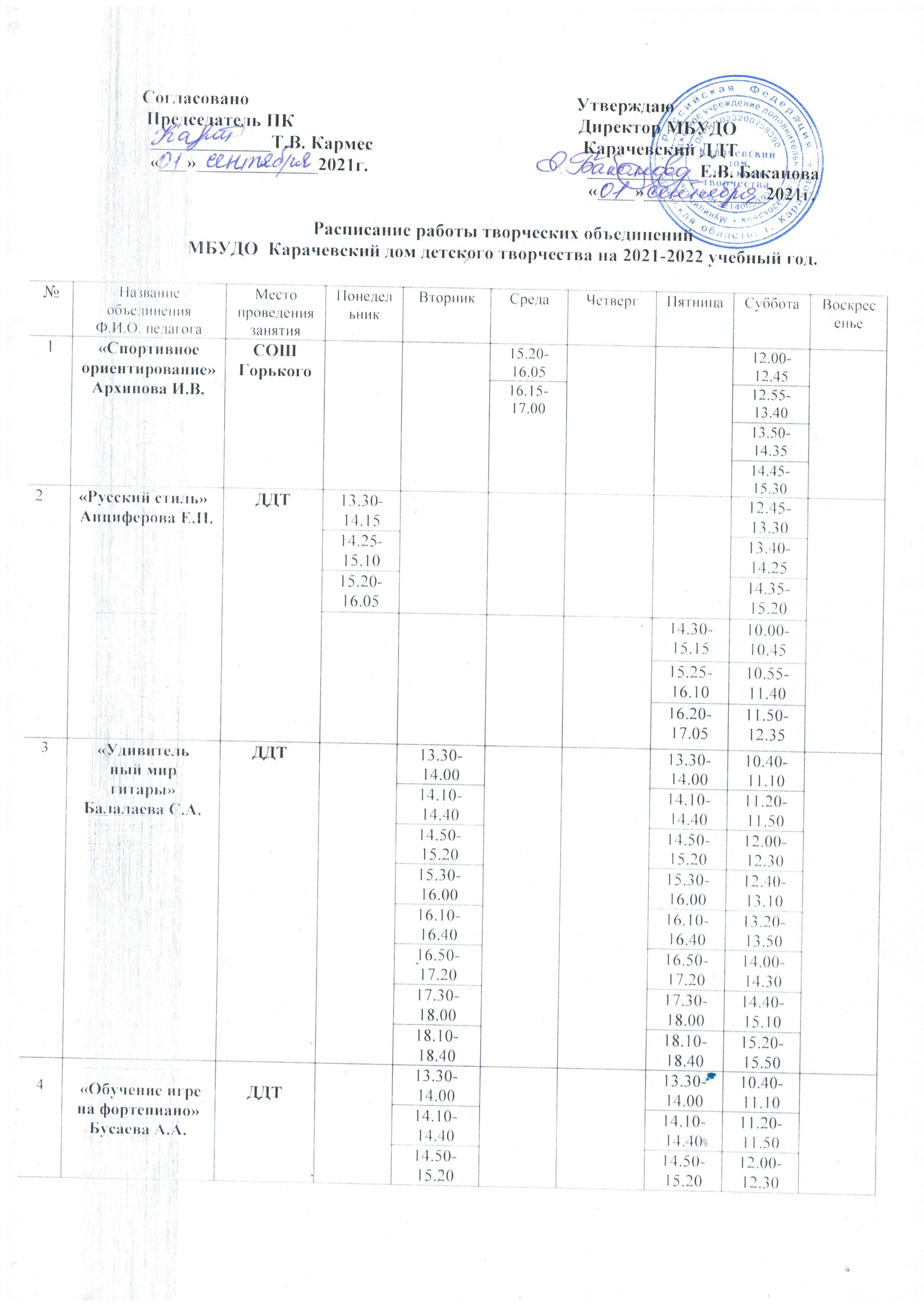 Согласовано                                                                      УтверждаюПредседатель ПК                                                             Директор МБУДО_____________Т.В. Кармес                                             Карачевский ДДТ«____»_____________2021г.                                           _____________Е.В. Баканова                                                                            «____»_____________2021г.Расписание работы творческих объединенийМБУДО  Карачевский дом детского творчества на 2021-2022 учебный год.№Название объединенияФ.И.О. педагогаМесто проведения занятияПонедельникВторникСредаЧетвергПятницаСубботаВоскресенье 1«Спортивное ориентирование»Архипова И.В.СОШ Горького15.20-16.0512.00-12.451«Спортивное ориентирование»Архипова И.В.СОШ Горького16.15-17.0012.55-13.401«Спортивное ориентирование»Архипова И.В.СОШ Горького16.15-17.0013.50-14.351«Спортивное ориентирование»Архипова И.В.СОШ Горького16.15-17.0014.45-15.302«Русский стиль»Анциферова Е.П.ДДТ13.30-14.1512.45-13.302«Русский стиль»Анциферова Е.П.ДДТ14.25-15.1013.40-14.252«Русский стиль»Анциферова Е.П.ДДТ15.20-16.0514.35-15.202«Русский стиль»Анциферова Е.П.ДДТ14.30-15.1510.00-10.452«Русский стиль»Анциферова Е.П.ДДТ15.25-16.1010.55-11.402«Русский стиль»Анциферова Е.П.ДДТ16.20-17.0511.50-12.353«Удивительный мир гитары»Балалаева С.А.ДДТ13.30-14.0013.30-14.0010.40-11.103«Удивительный мир гитары»Балалаева С.А.ДДТ14.10-14.4014.10-14.4011.20-11.503«Удивительный мир гитары»Балалаева С.А.ДДТ14.50-15.2014.50-15.2012.00-12.303«Удивительный мир гитары»Балалаева С.А.ДДТ15.30-16.0015.30-16.0012.40-13.103«Удивительный мир гитары»Балалаева С.А.ДДТ16.10-16.4016.10-16.4013.20-13.503«Удивительный мир гитары»Балалаева С.А.ДДТ16.50-17.2016.50-17.2014.00-14.303«Удивительный мир гитары»Балалаева С.А.ДДТ17.30-18.0017.30-18.0014.40-15.103«Удивительный мир гитары»Балалаева С.А.ДДТ18.10-18.4018.10-18.4015.20-15.504 «Обучение игре на фортепиано»Бусаева А.А.ДДТ13.30-14.0013.30-14.0010.40-11.104 «Обучение игре на фортепиано»Бусаева А.А.ДДТ14.10-14.4014.10-14.4011.20-11.504 «Обучение игре на фортепиано»Бусаева А.А.ДДТ14.50-15.2014.50-15.2012.00-12.304 «Обучение игре на фортепиано»Бусаева А.А.ДДТ15.30-16.0015.30-16.0012.40-13.104 «Обучение игре на фортепиано»Бусаева А.А.ДДТ16.10-16.4016.10-16.4013.20-13.504 «Обучение игре на фортепиано»Бусаева А.А.ДДТ16.50-17.2016.50-17.2014.00-14.304 «Обучение игре на фортепиано»Бусаева А.А.ДДТ17.30-18.0017.30-18.0014.40-15.104 «Обучение игре на фортепиано»Бусаева А.А.ДДТ17.30-18.0017.30-18.0015.20-15.505« Умелые руки»Беспалько О.И.Вельяминовская СОШ12.20-13.0512.20-13.055« Умелые руки»Беспалько О.И.Вельяминовская СОШ13.15-14.0013.15-14.005« Умелые руки»Беспалько О.И.Вельяминовская СОШ14.10-14.5514.10-14.555« Умелые руки»Беспалько О.И.Вельяминовская СОШ15.05-15.5015.05-15.506«ИЗО»Беспалько О.И.Березовская СОШ12.00-12.4509.00-09.456«ИЗО»Беспалько О.И.Березовская СОШ12.55-13.4009.55-10.406«ИЗО»Беспалько О.И.Березовская СОШ13.50-14.3510.50-11.356«ИЗО»Беспалько О.И.Березовская СОШ14.45-15.3011.45-12.306«ИЗО»Беспалько О.И.Горького12.20-13.0512.20-14.006«ИЗО»Беспалько О.И.Горького13.15-14.0013.15-14.007«Роспись по дереву»Беспалько О.И.ДДТ14.30-15.1514.30-15.157«Роспись по дереву»Беспалько О.И.ДДТ15.25-16.1015.25-16.107«Роспись по дереву»Беспалько О.И.ДДТ16.20-17.0516.20-17.058«Веселая кисточка»Гребенко В.Н.СОШ №409.00-09.4509.00-09.458«Веселая кисточка»Гребенко В.Н.СОШ №409.55-10.4009.55-10.408«Веселая кисточка»Гребенко В.Н.СОШ №411.40-12.2511.40-12.258«Веселая кисточка»Гребенко В.Н.СОШ №412.35-13.2012.35-13.208«Веселая кисточка»Гребенко В.Н.СОШ Кирова13.05-13.5013.05-13.508«Веселая кисточка»Гребенко В.Н.СОШ Кирова14.00-14.4514.00-14.458«Веселая кисточка»Гребенко В.Н.ДДТ15.00-15.4515.00-15.458«Веселая кисточка»Гребенко В.Н.ДДТ15.55-16.4015.55-16.408«Веселая кисточка»Гребенко В.Н.ДДТ15.00-15.4515.00-15.458«Веселая кисточка»Гребенко В.Н.ДДТ15.55-16.4015.55-16.408«Веселая кисточка»Гребенко В.Н.ДДТ16.50-17.3516.50-17.358«Веселая кисточка»Гребенко В.Н.СОШ № 513.40-14.2513.40-14.2513.10-13.558«Веселая кисточка»Гребенко В.Н.СОШ № 513.40-14.2513.40-14.2514.05-14.509«Театр на английском»Григорян А.Г.ДДТ13.00-13.4512.05-12.509«Театр на английском»Григорян А.Г.ДДТ13.55-14.4013.00-13.459«Театр на английском»Григорян А.Г.ДДТ13.00-13.4513.55-14.409«Театр на английском»Григорян А.Г.ДДТ13.55-14.4014.50-15.359«Театр на английском»Григорян А.Г.ДДТ15.30-16.1515.30-16.159«Театр на английском»Григорян А.Г.ДДТ16.25-17.1016.25-17.109«Театр на английском»Григорян А.Г.ДДТ13.00-13.4513.00-13.459«Театр на английском»Григорян А.Г.ДДТ13.55-14.4013.55-14.409«Театр на английском»Григорян А.Г.ДДТ14.50-15.3514.50-15.359«Театр на английском»Григорян А.Г.ДДТ15.45-16.3015.45-16.3010«Клубок и фантазия»Дмитрюха Т.И.СОШ Горького13.10-13.3513.10-13.3510«Клубок и фантазия»Дмитрюха Т.И.СОШ Горького14.05-14.5014.05-14.5010«Клубок и фантазия»Дмитрюха Т.И.СОШ Горького15.00-15.4515.00-15.4510«Клубок и фантазия»Дмитрюха Т.И.СОШ Горького15.55-16.4015.55-16.4010«Клубок и фантазия»Дмитрюха Т.И.ДДТ13.35-14.2013.35-14.2010«Клубок и фантазия»Дмитрюха Т.И.ДДТ14.30-15.1514.30-15.1510«Клубок и фантазия»Дмитрюха Т.И.ДДТ15.25-16.1015.25-16.1010«Клубок и фантазия»Дмитрюха Т.И.ДДТ16.20-17.0516.20-17.0510«Клубок и фантазия»Дмитрюха Т.И.ДДТ17.15-18.0017.15-18.0011«Азбука православной культуры»Доронина Т.Г.СОШ Горького      13.25-14.1013.25-14.1011«Азбука православной культуры»Доронина Т.Г.СОШ Горького      14.20-15.0514.20-15.0511«Азбука православной культуры»Доронина Т.Г.СОШ Горького      13.25-14.1013.25-14.1011«Азбука православной культуры»Доронина Т.Г.СОШ Горького      14.20-15.0514.20-15.0511«Азбука православной культуры»Доронина Т.Г.СОШ Горького      12«Добрый мир детей»Доронина Т.Г.Д/С №1      15.15-15.4515.15-15.4512«Добрый мир детей»Доронина Т.Г.Д/С №1      15.55-16.2515.55-16.2512«Добрый мир детей»Доронина Т.Г.Д/С №1      15.15-15.4515.15-15.4513«Журналистика»Доронина Т.Г.ДДТ16.40-17.2515.00-15.4513«Журналистика»Доронина Т.Г.ДДТ17.35-18.2015.55-16.4014«Кукольный театр»Жарикова Л.И.ДДТ13.15-14.0013.15-14.0014«Кукольный театр»Жарикова Л.И.ДДТ14.10-14.5514.10-14.5514«Кукольный театр»Жарикова Л.И.ДДТ15.05-15.5015.05-15.5014«Кукольный театр»Жарикова Л.И.СОШ № 512.40-13.2512.40-13.2514«Кукольный театр»Жарикова Л.И.СОШ № 513.35-14.2013.35-14.2014«Кукольный театр»Жарикова Л.И.СОШ № 514.30-15.1514.30-15.1514«Кукольный театр»Жарикова Л.И.СОШ № 515.25-16.1015.25-16.1014«Кукольный театр»Жарикова Л.И.СОШ № 511.40-12.2510.00-10.4514«Кукольный театр»Жарикова Л.И.СОШ № 512.35-13.2010.55-11.4014«Кукольный театр»Жарикова Л.И.СОШ № 513.30-14.1511.50-12.3514«Кукольный театр»Жарикова Л.И.СОШ № 514.25-15.1012.45-13.3015«Декоративный дизайн»Жукова Н.И.СОШ № 409.30-10.1509.30-10.1515«Декоративный дизайн»Жукова Н.И.СОШ № 410.25-11.1010.25-11.1015«Декоративный дизайн»Жукова Н.И.ДДТ15.00-15.4516.15-17.0015«Декоративный дизайн»Жукова Н.И.ДДТ15.55-16.4017.10-17.5516«НТМ»Жукова Н.И.СОШ № 411.30-12.1511.30-12.1516«НТМ»Жукова Н.И.СОШ № 412.25-13.1012.25-13.1017«Игрушка самоделка»Кармес Т.В.ДДТ13.00-13.4513.00-13.4517«Игрушка самоделка»Кармес Т.В.ДДТ13.55-14.4013.55-14.4017«Игрушка самоделка»Кармес Т.В.ДДТ14.50-15.3514.50-15.3517«Игрушка самоделка»Кармес Т.В.ДДТ15.45-16.30-15.45-16.30-17«Игрушка самоделка»Кармес Т.В.ДДТ16.40-17.2516.40-17.2517«Игрушка самоделка»Кармес Т.В.Трыковская СОШ12.00-12.4512.00-12.4517«Игрушка самоделка»Кармес Т.В.Трыковская СОШ12.55-13.4012.55-13.4017«Игрушка самоделка»Кармес Т.В.Трыковская СОШ13.50-14.3513.50-14.3517«Игрушка самоделка»Кармес Т.В.Трыковская СОШ14.45-15.3014.45-15.3018«Сольное пение»Каширина Н.Ю.Вельяминовская СОШ12.20-12.5012.20-12.5018«Сольное пение»Каширина Н.Ю.Вельяминовская СОШ13.00-13.3013.00-13.3018«Сольное пение»Каширина Н.Ю.Вельяминовская СОШ13.40-14.1013.40-14.1018«Сольное пение»Каширина Н.Ю.Вельяминовская СОШ14.20-14.5014.20-14.5018«Сольное пение»Каширина Н.Ю.Вельяминовская СОШ15.00-15.3015.00-15.3018«Сольное пение»Каширина Н.Ю.Березовская СОШ12.00-12.3018«Сольное пение»Каширина Н.Ю.Березовская СОШ12.40-13.1018«Сольное пение»Каширина Н.Ю.Березовская СОШ13.20-13.5018«Сольное пение»Каширина Н.Ю.Березовская СОШ14.00-14.3018«Сольное пение»Каширина Н.Ю.Березовская СОШ14.40-15.1018«Сольное пение»Каширина Н.Ю.Березовская СОШ15.20-15.5018«Сольное пение»Каширина Н.Ю.ДДТ13.50-14.2010.00-10.3018«Сольное пение»Каширина Н.Ю.ДДТ14.30-15.0010.40-11.1018«Сольное пение»Каширина Н.Ю.ДДТ15.10-15.4011.20-11.5018«Сольное пение»Каширина Н.Ю.ДДТ15.50-16.2012.00-12.3018«Сольное пение»Каширина Н.Ю.ДДТ16.30-17.0012.40-13.1018«Сольное пение»Каширина Н.Ю.ДДТ16.30-17.0013.20-13.5019«Шахматы и шашки»Козлова Е.Б.ДДТ10.00-10.4519«Шахматы и шашки»Козлова Е.Б.ДДТ10.55-11.4019«Шахматы и шашки»Козлова Е.Б.ДДТ11.50-12.3519«Шахматы и шашки»Козлова Е.Б.ДДТ12.45-13.3019«Шахматы и шашки»Козлова Е.Б.ДДТ13.40-14.2519«Шахматы и шашки»Козлова Е.Б.ДДТ14.35-15.2020«БисероткачествоКошкарева Е.И.СОШ Горького12.20-13.0512.20-13.0520«БисероткачествоКошкарева Е.И.СОШ Горького13.15-14.0013.15-14.0020«БисероткачествоКошкарева Е.И.ДДТ14.30-15.1515.00-15.4514.30-15.1512.00-12.4520«БисероткачествоКошкарева Е.И.ДДТ15.25-16.1015.55-16.4015.25-16.1012.55-13.4020«БисероткачествоКошкарева Е.И.ДДТ16.20-17.0515.55-16.4016.20-17.0512.55-13.4021«Чудеса творчества»Кошкарева Е.И.СОШ № 512.40-13.2512.40-13.2521«Чудеса творчества»Кошкарева Е.И.СОШ № 513.35-14.2013.35-14.2021«Чудеса творчества»Кошкарева Е.И.СОШ № 514.30-15.1514.30-15.1521«Чудеса творчества»Кошкарева Е.И.СОШ № 515.25-16.1015.25-16.1022«Экологическое краеведение»Куксина М.М.ДДТ10.00-10.4510.00-10.4522«Экологическое краеведение»Куксина М.М.ДДТ10.55-11.4010.55-11.4022«Экологическое краеведение»Куксина М.М.ДДТ11.50-12.3511.50-12.3522«Экологическое краеведение»Куксина М.М.ДДТ12.45-13.3012.45-13.3022«Экологическое краеведение»Куксина М.М.ДДТ13.40-14.2513.40-14.2522«Экологическое краеведение»Куксина М.М.ДДТ14.35-15.2014.35-15.2022«Экологическое краеведение»Куксина М.М.ДДТ15.30-16.1515.30-16.1522«Экологическое краеведение»Куксина М.М.ДДТ16.25-17.1016.25-17.1023«Развитие речи «Родничек»»Новикова Е.Н.ДДТ10.00-10.3010.00-10.3023«Развитие речи «Родничек»»Новикова Е.Н.ДДТ10.40-11.1010.40-11.1023«Развитие речи «Родничек»»Новикова Е.Н.ДДТ11.20-11.5011.20-11.5023«Развитие речи «Родничек»»Новикова Е.Н.ДДТ12.00-12.3012.00-12.3023«Развитие речи «Родничек»»Новикова Е.Н.ДДТ13.00-13.3013.00-13.3023«Развитие речи «Родничек»»Новикова Е.Н.ДДТ13.40-14.1013.40-14.1023«Развитие речи «Родничек»»Новикова Е.Н.ДДТ14.20-14.5014.20-14.5024«Юный натуралист»Полякова Т.Н.СОШ Кирова12.00-12.4512.0012.4524«Юный натуралист»Полякова Т.Н.СОШ Кирова12.55-13.4012.55-13.4024«Юный натуралист»Полякова Т.Н.СОШ Кирова13.50-14.3513.50-14.3524«Юный натуралист»Полякова Т.Н.СОШ Кирова14.45-15.3014.45-15.3024«Юный натуралист»Полякова Т.Н.СОШ Кирова12.30-13.1512.30-13.1524«Юный натуралист»Полякова Т.Н.СОШ Кирова13.25-14.1013.25-14.1024«Юный натуралист»Полякова Т.Н.СОШ Кирова14.20-15.0514.20-15.0524«Юный натуралист»Полякова Т.Н.СОШ Кирова15.15-16.0015.15-16.0024«Юный натуралист»Полякова Т.Н.ДДТ17.55-18.4017.55-18.4025«Выжигание»Рассказова О.Н.ДДТ13.00-13.4513.00-13.4525«Выжигание»Рассказова О.Н.ДДТ13.55-14.4013.55-14.4025«Выжигание»Рассказова О.Н.ДДТ13.00-13.4513.00-13.4525«Выжигание»Рассказова О.Н.ДДТ13.55-14.4013.55-14.4025«Выжигание»Рассказова О.Н.ДДТ14.50-15.3514.50-15.3525«Выжигание»Рассказова О.Н.ДДТ15.45-16.3015.45-16.3026«Модельное конструир-ние»Рассказова О.Н.ДДТ14.50-15.3514.50-15.3526«Модельное конструир-ние»Рассказова О.Н.ДДТ15.45-16.3015.45-16.3026«Модельное конструир-ние»Рассказова О.Н.ДДТ16.40-17.2516.40-17.2527«Волшебная ниточка»Черкасова И.А.ДДТ15.00-15.4515.00-15.4527«Волшебная ниточка»Черкасова И.А.ДДТ15.55-16.4015.55-16.4027«Волшебная ниточка»Черкасова И.А.ДДТ16.50-17.3516.50-17.3527«Волшебная ниточка»Черкасова И.А.СОШ Кирова13.00-13.4513.00-13.4527«Волшебная ниточка»Черкасова И.А.СОШ Кирова13.55-14.4013.55-14.4027«Волшебная ниточка»Черкасова И.А.СОШ № 512.40-13.2512.40-13.2527«Волшебная ниточка»Черкасова И.А.СОШ № 513.35-14.2013.35-14.2027«Волшебная ниточка»Черкасова И.А.СОШ № 514.30-15.1514.30-15.1527«Волшебная ниточка»Черкасова И.А.СОШ № 515.25-16.1015.25-16.1028Театральная студия «Гротеск»Черников Н.С.ДДТ13.00-13.4528Театральная студия «Гротеск»Черников Н.С.ДДТ13.55-14.4028Театральная студия «Гротеск»Черников Н.С.ДДТ14.50-15.3528Театральная студия «Гротеск»Черников Н.С.ДДТ15.45-16.3028Театральная студия «Гротеск»Черников Н.С.СОШ Кирова13.00-13.4513.00-13.4528Театральная студия «Гротеск»Черников Н.С.СОШ Кирова13.55-14.4013.55-14.4028Театральная студия «Гротеск»Черников Н.С.СОШ № 413.00-13.4513.00-13.4528Театральная студия «Гротеск»Черников Н.С.СОШ № 413.55-14.4013.55-14.4028Театральная студия «Гротеск»Черников Н.С.СОШ № 515.00-15.4515.00-15.4528Театральная студия «Гротеск»Черников Н.С.СОШ № 515.55-16.4015.55-16.4029«Мастерская самоделкина»Черников Н.С.ДДТ13.00-13.4513.00-13.4529«Мастерская самоделкина»Черников Н.С.ДДТ13.55-14.4013.55-14.4031«НТМ»Чурюкина Е.М.ДДТ16.30-17.1514.00-14.4531«НТМ»Чурюкина Е.М.ДДТ17.25-18.1014.55-15.4031«НТМ»Чурюкина Е.М.Соц. приют14.00-14.4514.00-14.4531«НТМ»Чурюкина Е.М.Соц. приют15.55-15.4015.55-15.4031«НТМ»Чурюкина Е.М.Соц. приют15.50-16.4515.50-16.4532Объединение «Лидер»Чурюкина Е.М.ДДТ10.45-11.3032Объединение «Лидер»Чурюкина Е.М.ДДТ11.40-12.2532Объединение «Лидер»Чурюкина Е.М.ДДТ17.40-18.25.35-19.2012.35-13.2032Объединение «Лидер»Чурюкина Е.М.ДДТ17.40-18.25.35-19.2013.30-14.15